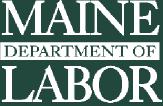 ការសម្រាកពីការងាររបស់រដ្ឋមេន ដើម្បីមើលថែទាំអ្នកជម្ងឺ និងបុគ្គលដែល​រងផលប៉ះពាល់បណ្តាលពី​ស្ថានភាពអាសន្ននៃសុខភាព​សាធារណៈ គ្របដណ្តប់ចំពោះ​និយោជិកដែលរងផលប៉ះពាល់​ដោយខ្លួនឯង ឬអ្នកដែល​ត្រូវ​មើលថែទាំ​សមាជិកគ្រួសារសាច់ញាតិជិត ដែលរងផលប៉ះពាល់ដោយសារស្ថានភាពអាសន្ននៃសុខភាពសាធារណៈ ។ការរងផលប៉ះពាល់ពី​ស្ថានភាពអាសន្នផ្នែកសុខភាព​សាធារណៈ មានន័យថាអ្នកនោះកំពុងទទួលការ​ព្យាបាល ឬកំពុងស្ថិតក្នុងការឃុំខ្លួន ឬបំបែកខ្លួនឆ្ងាយពីអ្នក​ដទៃ  ក្នុងចំណោម​វិធីផ្សេងៗទៀត ។ តម្រូវការសុំច្បាប់សម្រាកការងារ ត្រូវទាក់ទង​និយោជក ទៅតាមក្របខ័ណ្ឌពេលវេលា​ដែល​សមរម្យមួយ ។ការសុំច្បាប់​សម្រាកនេះ អាចនៅទទួលបាន​ ឬមិន​​ទទួលបាន​ប្រាក់​ឈ្នួល ។ ការលើកលែងគឺមាន​ចំពោះនិយោជិក​រដ្ឋ ដែលមាន​តួនាទី​ធានាចំពោះ​សុខភាព​សាធារណៈ និង​សុវត្ថិភាព ព្រមទាំង​និយោជិកដែល​ការ​សុំច្បាប់​សម្រាក​ការងារ អាច​បណ្តាល​ឲ្យមាន​ផលលំបាកធ្ងន់ធ្ងរ នាំឲ្យ​និយោជក​ត្រូវ​កាត់​បន្ថយ​ទំហំ​ប្រតិបត្តិការ​ភារកិច្ច ។​ច្បាប់ សម្រាកពីការងារដោយសារ​គ្រួសារមានជំងឺរបស់រដ្ឋមេន គឺសម្រាប់​ប្រើ​ចំពោះនិយោជិក ដែលកំពុងធ្វើការ​ឲ្យ​និយោជករបស់ខ្លួន យ៉ាងហោចណាស់ចំនួន 12 ខែជាប់ៗគ្នា ។ និយោជិក​អាច​មាន​សិទ្ធិ​ទទួល​បាន​ថ្ងៃឈប់សម្រាក​ការងាររហូតដល់ 10 សប្តាហ៍ ចំពោះថ្ងៃធ្វើការ នៃការងារណាមួយដែល​ការពារមិនឲ្យកាត់​ប្រាក់ឈ្នួលលើការ​សម្រាកការងារដោយសារគ្រួសារមានជំងឺ ក្នុងចំនួនពីរឆ្នាំណាមួយ ។ ទោះជាយ៉ាងណាក៏ដោយ ចំពោះនិយោជកណាដែលមាន​និយោជិកក្រោម 15 នាក់ ដែលជានិយោជិកអចិន្ត្រៃយ៍ប្រចាំកន្លែងធ្វើការ ត្រូវទទួលបាន​ការ​លើកលែង ។ និយោជកអាច​អនុញ្ញាតឲ្យសម្រាកពីការងារដោយ​នៅទទួលបាន​ប្រាក់​ឈ្នួល ទៅតាម​ការ​សម្រេច​របស់ខ្លួន ។ច្បាប់ សម្រាកពីការ​ងារ​ដោយសារគ្រួសារ​មានជំងឺ​របស់​រដ្ឋ​មេន បានចែងថា ប្រសិនបើ​និយោជក​អនុញ្ញាតឲ្យ​និយោជិករបស់ខ្លួនសម្រាកពីការងារដោយ​នៅទទួល​បាន​ប្រាក់​ឈ្នួល ពេលនោះ​ភាគីនិយោជក ត្រូវ​អនុញ្ញាតឲ្យ​និយោជិក អាច​ប្រើថ្ងៃសម្រាកទទួល​បាន​ប្រាក់​ឈ្នួល ដើម្បី​ផ្តល់​ការ​ថែទាំសមាជិកគ្រួសារជាសាច់ញាតិជិត ដែលមាន​ជំងឺ ។ ច្បាប់​នេះ ផ្តល់សិទ្ធិ​ឲ្យ​និយោជិក អាចជ្រើសរើស​ ថាខ្លួននឹងប្រើ​ថ្ងៃសម្រាក​ប្រភេទណា ប្រសិនបើ​និយោជកផ្តល់ជូននូវ​ពហុអត្ថប្រយោជន៍​ដល់និយោជិក (ដូចជាសម្រាកដោយសារជំងឺ សម្រាកលំហែកាយ ឬសម្រាកដោយសារភារកិច្ចផ្ទាល់​ខ្លួន) ជាមួយ​នឹង​ដែនកំណត់ ។ ខ្លឹមសារនៃច្បាប់ក្នុងផ្នែកនេះ គឺមិន​អាច​ប្រើ​បានចំពោះ​ជំងឺរបស់និយោជិកឡើយ ដែលស្ថានភាពនេះ គឺនិយោជក​តម្រូវឲ្យ​និយោជិក​ត្រូវ​ប្រើ​ថ្ងៃសម្រាកដោយសារ​មាន​ជំងឺ ។អង្គភាពជំនួញដែលមាន​ទំហំធំ ដែលមាន​និយោជិកចំនួន 50 នាក់ ឬ​ច្រើនជាងនេះ ក៏ត្រូវ​ស្ថិតក្រោម​អំណាច​ច្បាប់​របស់សហព័ន្ធស្តីអំពីការ​សម្រាកពីការ​ងារដោយសារគ្រួសារ​មាន​ជំងឺ (FMLA, Family and Medical Leave Act) ដែរ ។ ចំណុចនេះ គឺនិយោជិកអាច​ទទួលបាន​ការ​សម្រាកចំនួន 12 សប្តាហ៍ ដោយមិន​ទទួលប្រាក់ឈ្នួល ចំពោះស្ថានការណ៍ណាមួយដែល​ស្ថិតក្រោម​ខ្លឹមសារ​នៃច្បាប់នេះ ។ និយោជកអាច​អនុញ្ញាតឲ្យសម្រាកពីការងារដោយ​នៅទទួលបាន​ប្រាក់​ឈ្នួល ទៅតាម​ការ​សម្រេច​របស់ខ្លួន ។សំណួរ ដែលចោទសួរញឹកញាប់របស់​ក្រសួងការងារសហរដ្ឋអាមេរិក (U.S. Department of Labor) ស្តីអំពីច្បាប់ FMLA របស់​សហព័ន្ធ ៖ 
https://www.dol.gov/agencies/whd/fmla/pandemic ច្បាប់ សម្រាកពីការងារដោយនៅទទួលបាន​ប្រាក់ឈ្នួលរបស់រដ្ឋមេន គឺមិនទាន់ចូលជាធរមានឡើយ រហូតដល់ថ្ងៃទី 1 ខែមករា ឆ្នាំ 2021 ។ ពេលចូលជាធរមាន ច្បាប់នេះ នឹង​ផ្តល់​ឱកាសឲ្យ​និយោជិក អាច ទទួលបាន​ការសម្រាករហូតដល់​ 40 ម៉ោងដោយទទួលបាន​ប្រាក់​ឈ្នួល ដោយអាស្រ័យលើ​ចំនួនម៉ោងដែលខ្លួនធ្វើការ​ឲ្យ​និយោជក​នោះ ។ជំងឺពាក់ព័ន្ធ​នឹង​ការ​ងារ - ប្រសិនបើ​ជំងឺនោះ​ពាក់​ព័ន្ធ​នឹង​ការងារ និយោជិក និងនិយោជក​ ត្រូវ​ពិគ្រោះ​យោបល់​ជាមួយ​នឹង​គណៈគ្រប់គ្រង​ផ្នែកសំណង​ទូទាត់​ពលកររដ្ឋមេន (Maine Workers’ Compensation Board) ។ សម្រាប់​ព័ត៌មាន​បន្ថែមអំពី​គណៈគ្រប់គ្រង​ផ្នែកសំណង​ទូទាត់​ពលករ សូម​ចូល​ទៅកាន់  https://www.maine.gov/wcb/ ច្បាប់ហាមឃាត់ចំពោះការចំណាយរបស់និយោជកនៃរដ្ឋមេន ហាមឃាត់និយោជិក និងបេក្ខជនដែលត្រូវបានទទួលយកពីការចេញការចំណាយ​ថ្លៃពិនិត្យវេជ្ជសាស្រ្ត ដែលនិយោជកតម្រូវឲ្យធ្វើ ។ និយោជកត្រូវចេញការចំណាយទាំងអស់នេះ  ហើយអាចចេញថ្លៃចំណាយវេជ្ជសាស្រ្ត ក្រោមខ្លឹមសារច្បាប់នៃផ្នែកនេះ តាមរយៈការធានារ៉ាប់រងសុខភាពជាក្រុម ឬតាមបែបផ្សេងទៀត គឺការចំណាយទាំងអស់នេះ មិនតម្រូវឲ្យនិយោជិកចេញក្នុងផ្នែកណាមួយឡើយ ដែលរួមទាំងថ្លៃសហចំណាយ ឬការចំណាយផ្សេងទៀត ។ខែកក្កដា ឆ្នាំ 2020សំណួរ​ដែល​ចោទសួរ​ញឹកញាប់ ស. ខ្ញុំជានិយោជិក ទទួលថ្លៃឈ្នួលពលកម្មជាប្រាក់ខែ​(មិនទទួលបានប្រាក់ថែមម៉ោង) ។ តើ​និយោជក​របស់ខ្ញុំ ត្រូវ​បើក​ប្រាក់ខែឲ្យខ្ញុំពេញទេ ប្រសិនបើអាជីវកម្មនោះ ត្រូវបិទដោយសារ​ជំងឺ COVID-19?ច. ប្រសិន​បើ​និយោជិក​ដែល​ទទួល​បាន​ថ្លៃឈ្នួលពលកម្មជាប្រាក់ខែ បានធ្វើការ​ក្នុង​ថ្ងៃណាមួយនៃ​សប្តាហ៍នោះ គឺមានន័យថា និយោជិកត្រូវ​ទទួលបាន​ប្រាក់​ខែពេញ ។ និយោជក អាចតម្រូវឲ្យ​និយោជិក​នោះប្រើពេលវេលាសម្រាកដែលទទួលបានប្រាក់ឈ្នួលរបស់ខ្លួនដូចជាថ្ងៃសម្រាកលំហែកាយ សម្រាកដោយមានជំងឺ និងសម្រាកដោយ​ភារកិច្ចផ្ទាល់ខ្លួន ។ល។  ប្រសិន​បើ​និយោជិកដែល​ទទួលបានថ្លៃពលកម្មជាប្រាក់ខែ អស់ពេលវេលាសម្រាកដែលទទួលបានប្រាក់ឈ្នួល និយោជក​ក៏ត្រូវ​តែ បើក​ប្រាក់​ខែពេញ ដល់និយោជិករូបនោះ ចំពោះម៉ោងការងារដែលនៅ​សល់​ក្នុង​សប្តាហ៍​នោះ ។ ប្រសិន​បើអាជីវកម្មត្រូវបិទ​ក្នុង​សប្តាហ៍​បន្ត​បន្ទាប់ ហើយ​និយោជិក​ដែល​​ទទួលថ្លៃឈ្នួលជាប្រាក់ខែ មិន​បានធ្វើការ​ទាល់​តែសោះ ក្នុង​សប្តាហ៍នោះ នៅពេលនោះ និយោជក​មិនមាន​កាតព្វកិច្ចត្រូវ​បើកចំណែកណាមួយនៃប្រាក់ខែ​ឲ្យនិយោជិកឡើយ ។ស. ខ្ញុំជានិយោជិក​ទទួល​ប្រាក់​ឈ្នួល​តាមម៉ោង (មិនមានប្រាក់ខែ) ។ តើនិយោជក​របស់ខ្ញុំត្រូវ​បើកប្រាក់ឈ្នួល​ឲ្យខ្ញុំ​ដែរឬទេ ប្រសិនបើអាជីវកម្មត្រូវបិទដោយសារជំងឺ COVID-19?ច. ទេ ។ និយោជក​គឺត្រូវ​បើក​ប្រាក់​ឈ្នួលឲ្យ​និយោជិក​ទទួល​ប្រាក់ឈ្នួលប្រចាំម៉ោងទៅតាមពេលវេលា​ដែល​ខ្លួន​បាន​ធ្វើការតែប៉ុណ្ណោះ ។ មិនថា​និយោជិក​អាច​ប្រើ​អត្ថប្រយោជន៍ដោយប្រើ​ថ្ងៃសម្រាករបស់ខ្លួនដែលទទួលបាន​ប្រាក់ឈ្នួល ដូចជា​សម្រាកលំហែកាយ សម្រាកដោយសារ​ជំងឺ សម្រាក​ដោយសារភារកិច្ចផ្ទាល់ខ្លួន ។ល។ ក៏ដោយ ក៏កិច្ចការនេះ គឺត្រូវស្ថិតក្រោម​សេចក្តីសម្រេច​របស់និយោជក​តែម្នាក់ប៉ុណ្ណោះ ។ស. តើកុមារអាចធ្វើការថែមម៉ោងបានដែរទេ បើសាលា​របស់គេត្រូវបិទទ្វារ​ដោយសារ​ជំងឺ COVID-19?ច. ទេ ។ សាលាភាគច្រើនត្រូវបិទទ្វារ តែសិស្សទាំងអស់​នៅត្រូវ​ធ្វើកិច្ចការ​សាលាប្រចាំថ្ងៃពីចម្ងាយ ។ ដូច្នេះ គឺមានន័យថា សាលានៅ “បន្តការបង្រៀន” ដដែល ។​ស. តើការិយាល័យបទដ្ឋានពលករ (Bureau of Labor Standards) របស់​នាយកដ្ឋាន​ពលករ​ប្រចាំរដ្ឋមេន (Maine Department of Labor) សួររក​ព័ត៌មាន​អំពី​ស្ថានភាព​អន្តោ​ប្រវេសន៍​របស់ខ្ញុំ​ដែរឬទេ?ច. តាម​អ្វីដែលការិយាល័យ​បទដ្ឋាន​ពលករខ្វល់ខ្វាយ ពលករ គឺជាពលករ ។ យើង​ខ្ញុំ​មិន​​សួរនាំអំពី​ស្ថានភាពអន្តោប្រវេសន៍ ឬលេខ​សន្តិសុខ​សង្គម​របស់ពលករឡើយ នៅពេល​ឆ្លើយ​តប​ចំពោះ​សំណួរ ឬបណ្តឹងតវ៉ា​របស់ពលករ ។ យើងពង្រឹង​ច្បាប់ពលកម្មរបស់រដ្ឋមេន ដោយមិនគិតថាតើពលករនោះមានប័ណ្ណអនុញ្ញាតឲ្យ​ធ្វើការ ឬក៏ជាជន​អន្តោប្រវេសន៍​ខុសច្បាប់ឡើយ ។ស. តើខ្ញុំអាច​សុំច្បាប់សម្រាកបានយូរប៉ុណ្ណា ក្រោមច្បាប់សម្រាក​ពីការ​ងារ​របស់រដ្ឋមេន សម្រាប់អ្នក​មើលថែអ្នកជម្ងឺ និងអ្នក​ដែល​រងផល​ប៉ះពាល់​ពីស្ថានភាព​អាសន្ននៃសុខភាពសាធារណៈ?ច. ការសម្រាកនេះ គឺអាច​ប្រើបាន​ចំពោះតែ​ក្នុងអំឡុងពេលដែលមានការ​ប្រកាស​គ្រាអាសន្នស៊ីវិល ដោយអភិបាលរដ្ឋតែប៉ុណ្ណោះ ។ ស្ថានភាពនេះ​ត្រូវ​បន្តទៅតាមពេលវេលាដែលសមរម្យ និចាំបាច់ ក្រោយពេលស្ថានភាពអាសន្ន ត្រូវបាន​បញ្ចប់ សម្រាប់អ្នក​ដែល​កើតជំងឺ COVID-19 ឬដែលបាន​ប្រឈម​ជាមួយនឹង​ជំងឺ COVID-19 ក្នុងអំឡុងពេលគ្រាអាសន្នស៊ីវីលក្នុងរដ្ឋ ។ស. តើ​និយោជកអាច​បដិសេធមិន​ទទួល​ខ្ញុំឲ្យធ្វើការវិញបានទេ ប្រសិនបើ​ខ្ញុំ​សុំច្បាប់ឈប់សម្រាកក្រោមច្បាប់​សម្រាកពីការងាររបស់រដ្ឋមេន ដើម្បី​ផ្តល់ការ​ថែទាំអ្នកជម្ងឺ និងមនុស្សដែល​ប៉ះពាល់​ដោយសារ​ស្ថានភាពអាសន្ន​សុខភាព​សាធារណៈ ឬឈប់សម្រាកការងារក្រោមច្បាប់​ណាមួយ​ផ្សេងទៀតនោះ?ច. វាមិនមែនជាការត្រឹមត្រូវតាមច្បាប់ទេ ចំពោះ​និយោជក ក្នុងការ​បញ្ឈប់​ការងាររបស់និយោជិក ដោយសារអ្នកឈប់សម្រាកពីការ​ងារ​ក្រោម​ច្បាប់​ទាំងអស់នេះ ។ ក៏ប៉ុន្តែ មេន គឺជារដ្ឋមួយ​ដែលផ្តល់ការងារទៅតាម​សេរីភាពរបស់និយោជក ។ ការផ្តល់ការងារទៅតាមសេរីភាពរបស់និយោជក មានន័យថា ដោយអវត្តមានកិច្ចសន្យាជាមួយសហជីព ឬមិនមាន​កិច្ចសន្យា​ជាមួយនិយោជិក គឺនិយោជក មានសេរីភាពក្នុង​ការបញ្ឈប់​និយោជិកបានគ្រប់ពេល មិនថា​ដោយសារ​មូលហេតុអ្វីឡើយ ដរាបណាមូលហេតុនោះមិន​ពាក់ព័ន្ធនឹង​ការ​រើសអើង ហើយមិនមែនជាមូលហេតុដែល​​រដ្ឋមានការ​ហាមឃាត់​ជាពិសេស ទេនោះ ។ស. និយោជករបស់ខ្ញុំ តម្រូវឲ្យខ្ញុំ​ទៅធ្វើតេស្តជំងឺ COVID-19 មុនពេលចូលធ្វើការ ។ តើខ្ញុំគឺជាអ្នកចេញថ្លៃសេវាកម្ម​ធ្វើតេស្តទាំងអស់នេះ មែនទេ?ច. អត់ទេ ។ ប្រសិនបើ​និយោជកតម្រូវឲ្យ​និយោជិកធ្វើតេស្តជំងឺ COVID-19 គឺនiយោជកជាអ្នក​ចេញថ្លៃសេវាកម្ម​ធ្វើតេស្តនេះ ។ លើសពីនេះ និយោជក ត្រូវ​ចេញថ្លៃពេលវេលាដែលនិយោជិកចំណាយក្នុងការ​ទៅជួបពេទ្យដើម្បីធ្វើតេស្ត ដោយសារថា ស្ថានភាពការចំណាយពេលបែបនេះ គឺជាពេលវេលាដែលនិយោជិកចំណាយដើម្បីធ្វើការ ។សម្រាប់ព័ត៌មានបន្ថែម សូមចូលមកកាន់ ៖ https://www.maine.gov/labor/bls/index.shtmlខែកក្កដា ឆ្នាំ 2020